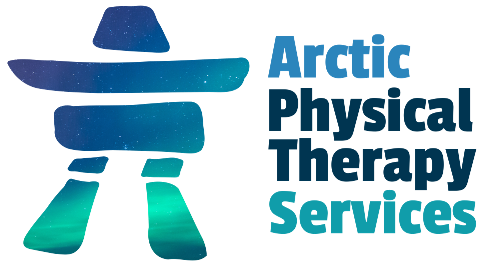 Permission for Release of RecordsThis authorization is effective ______________ ending ______________.I, _____________________________ authorize Arctic Physical Therapy Services, Inc. to disclose my health care information including: _____ All Records  _____ Medical Records pertaining to the following injury:                 _____________________________________________________   _____ Medical Records for the following dates: _____________________    To the following Recipient(s): ______________________________________________________________________Acknowledged and agreed to by:____________________________________ (Print Name)____________________________________    Date: _________________(Signature)Date of Birth: _____________________		SSN: __________________Phone: _____________________________Email: ______________________________***Note that there is charge for records at a rate of .50 per page. An invoice will be included with records.*** 